27.02.2024г.                                                                                           №5                              ПИНЧУГСКИЙ  СЕЛЬСКИЙ СОВЕТ ДЕПУТАТОВБОГУЧАНСКОГО РАЙОНА       КРАСНОЯРСКОГО КРАЯР Е Ш Е Н И Е    26.02.2024г.                                       п. Пинчуга                                            №5Об отмене Решения №15 от 16.06.2015г. «Об утверждении Положения о порядке проведения  конкурса по отбору кандидатур на должность Главы Пинчугского сельсовета»          В соответствии с ч.2.1 ст.36 Федерального закона от 06.10.2003 №131-ФЗ «Об общих принципах организации местного самоуправления в Россиийской Федерации», Законом Красноярского края от 01.12.2014 №7-2884 «О некоторых вопросах организации органов местного самоуправления в Красноярском крае», руководствуясь Уставом Пинчугского сельсовета Богучанского района Красноярского края, Пинчугский сельский Совет депутатов РЕШИЛ:1.   Отменить Решение №15 от 16.06.2015г. «Об утверждении Положения о порядке проведения  конкурса по отбору кандидатур на должность Главы Пинчугского сельсовета»2. Контроль за исполнением настоящего решения возложить на председателя Пинчугского сельского Совета депутатов – Н.А.Фисенко.Настоящее решение вступает в силу со дня подписания и подлежит опубликованию в периодическом печатном издании «Пинчугский вестник», на официальном сайте администрации Пинчугского сельсовета http://pinchuga.ru.Председатель Пинчугскогосельского Совета депутатов                                                             Н.А.ФисенкоГлава Пинчугского сельсовета                                                        А.В.ЛогиновПИНЧУГСКИЙ  СЕЛЬСКИЙ СОВЕТ ДЕПУТАТОВБОГУЧАНСКОГО РАЙОНА       КРАСНОЯРСКОГО КРАЯР Е Ш Е Н И Е    26.02.2024г.                                       п. Пинчуга                                            №6«Об утверждении Положения о порядке проведения конкурса по отбору кандидатур на должность Главы Пинчугского сельсовета»          В соответствии с ч.2.1 ст.36 Федерального закона от 06.10.2003 №131-ФЗ «Об общих принципах организации местного самоуправления в Россиийской Федерации», Законом Красноярского края от 01.12.2014 №7-2884 «О некоторых вопросах организации органов местного самоуправления в Красноярском крае», руководствуясь ст.12, 13 Устава Пинчугского сельсовета Богучанского района Красноярского края, Пинчугский сельский Совет депутатов РЕШИЛ:1.  Утвердить Положение о порядке проведения конкурса по отбору кандидатур на должность Главы Пинчугского сельсовета согласно приложения 2. Контроль за исполнением настоящего решения возложить на председателя Пинчугского сельского Совета депутатов – Н.А.Фисенко.Настоящее решение вступает в силу со дня подписания и подлежит опубликованию в периодическом печатном издании «Пинчугский вестник», на официальном сайте администрации Пинчугского сельсовета http://pinchuga.ru.Председатель Пинчугскогосельского Совета депутатов                                                             Н.А.ФисенкоГлава Пинчугского сельсовета                                                        А.В.ЛогиновПриложение к решению Пинчугского сельского Совета депутатовот «26» февраля 2024 г. №  6Положениео порядке проведения конкурса по отбору кандидатур на должность Главы Пинчугского сельсоветаОбщие положения1.1.           Настоящее положение устанавливает порядок проведения конкурса по отбору кандидатур на должность Главы Пинчугского сельсовета (далее по тексту - Конкурс).1.2.           Целью Конкурса является отбор на альтернативной основе граждан, наиболее подготовленных для осуществления деятельности в должности Главы Пинчугского сельсовета (далее – глава сельсовета) из числа претендентов, представивших документы для участия в Конкурсе, на основании их знаний, способностей, профессиональной подготовки, стажа и опыта работы.1.3.           Основными принципами Конкурса являются равный доступ к осуществлению деятельности в должности Главы сельсовета, объективность оценки и единство требований ко всем кандидатам.1.4.           Решение о назначении Конкурса принимает Пинчугский Совет депутатов.1.5.           Обеспечение работы Комиссии возлагается на администрацию Пинчугского сельсовета.1.6.           Расходы по участию в Конкурсе, включая проезд к месту проведения конкурса и обратно, наем жилого помещения, проживание, пользование услугами средств связи всех видов, кандидаты на должность главы Пинчугского сельсовета производят за свой счет.1.7.           Пинчугский Совет депутатов не позднее чем за 35 дней до дня проведения Конкурса публикует в газете «Пинчугский вестник», на официальном сайте администрации Пинчугского сельсовета, в местах массового скопления народа следующую информацию о проведении Конкурса:-                      дату, время и место проведения Конкурса;-                      условия Конкурса;-                      контактную информацию.1.8.           Не позднее дня, следующего за днем принятия решения о назначении Конкурса, Пинчугский Совет депутатов в письменной форме уведомляет Главу Богучанского района об объявлении конкурса и начале формирования конкурсной комиссии.1.9.           Спорные вопросы, связанные с проведением Конкурса, рассматриваются в судебном порядке.2.                Допуск Кандидатов к участию в конкурсе2.1. Кандидатами на должность Главы сельсовета (далее по тексту - Кандидат) могут быть граждане Российской Федерации, достигшие к моменту проведения Конкурса 21 года.2.2. Кандидатом на должность Главы Пинчугского сельсовета может быть зарегистрирован гражданин, который на день проведения конкурса не имеет в соответствии с Федеральным законом от 12 июня 2002 года N 67-ФЗ "Об основных гарантиях избирательных прав и права на участие в референдуме граждан Российской Федерации" ограничений пассивного избирательного права для избрания выборным должностным лицом местного самоуправления.»2.2.1. Не имеют права быть избранными граждане Российской Федерации:а) отсутствия гражданства Российской Федерации либо гражданства иностранного государства – участника международного договора Российской Федерации, в соответствии с которым иностранный гражданин имеет право быть избранным в органы местного самоуправления, наличия гражданства (подданства) иностранного государства либо вида на жительства или иного документа, подтверждающего право на постоянное проживание на территории иностранного государства гражданина Российской Федерации либо иностранного гражданина, имеющего право на основании международного договора Российской Федерации быть избранным в органы местного самоуправления, если иное не предусмотрено международным договором Российской Федерации.б) осужденные к лишению свободы за совершение тяжких и (или) особо тяжких преступлений и имеющие на день голосования на выборах неснятую и непогашенную судимость за указанные преступления;б.1) осужденные к лишению свободы за совершение тяжких преступлений, судимость которых снята или погашена, - до истечения десяти лет со дня снятия или погашения судимости;б.2) осужденные к лишению свободы за совершение особо тяжких преступлений, судимость которых снята или погашена, - до истечения пятнадцати лет со дня снятия или погашения судимости;в) осужденные за совершение преступлений экстремистской направленности, предусмотренных Уголовным кодексом Российской Федерации, и имеющие на день голосования на выборах неснятую и непогашенную судимость за указанные преступления, если на таких лиц не распространяется действие подпунктов "а.1" и "а.2" настоящего пункта;г) подвергнутые административному наказанию за совершение административных правонарушений, предусмотренных статьями 20.3 и 20.29 Кодекса Российской Федерации об административных правонарушениях, если голосование на выборах состоится до окончания срока, в течение которого лицо считается подвергнутым административному наказанию;д) в отношении которых вступившим в силу решением суда установлен факт нарушения ограничений, предусмотренных пунктом 1 статьи 56 Федерального закона «Об основных гарантиях избирательных прав и права на участие в референдуме граждан Российской Федерации" от 12.06.2002 N 67-ФЗ (далее- Федеральный закон), либо совершения действий, предусмотренных подпунктом "ж" пункта 7 и подпунктом "ж" пункта 8 статьи 76 Федерального закона, если указанные нарушения либо действия совершены до дня голосования на выборах в течение установленного законом срока полномочий органа государственной власти или органа местного самоуправления, в которые назначены выборы, либо должностного лица, для избрания которого назначены выборы.»2.3. Кандидатами предоставляются в Комиссию следующие документы:Для участия в конкурсе кандидат представляет следующие документы:1) личное заявление на участие в конкурсе (Приложение 1);2) собственноручно заполненную и подписанную анкету с приложением фотографий 4 х 5 см., 3 шт. (Приложение 2);3) паспорт или заменяющий его документ;4) документы, подтверждающие профессиональное образование, стаж работы и квалификацию (при наличии):- документ о профессиональном образовании;- трудовую книжку (при наличии) и (или) сведения о трудовой деятельности, оформленные в установленном законодательством порядке, или иной документ, подтверждающий трудовую (служебную) деятельность гражданина, за исключением случая, если трудовая (служебная) деятельность ранее не осуществлялась;5) документ, подтверждающий предоставление Губернатору Красноярского края сведений о своих доходах, об имуществе и обязательствах имущественного характера, а также сведения о доходах, об имуществе и обязательствах имущественного характера своих супруги (супруга) и несовершеннолетних детей (указанные сведения направляются Кандидатом путем заказного почтового отправления с описью вложений или лично в уполномоченный государственный орган Красноярского края по профилактике коррупционных и иных правонарушений).6) справку об отсутствии (наличии) судимости и (или) факта уголовного преследования либо о прекращении уголовного преследования.Также подаются копии документов, указанных в подпунктах 3 и 4 настоящего пункта.По желанию кандидата им могут быть представлены документы о дополнительном профессиональном образовании, о присвоении ученой степени, ученого звания, о награждении наградами и присвоении почетных званий и иные документы, характеризующие его личность, профессиональную подготовку.2.4.Помимо документов, указанных в п. 2.3. настоящего Положения, Кандидаты предоставляют в Комиссию запечатанный конверт с письменным сообщением Кандидата по следующим вопросам:1)                 основные проблемы социально-экономического развития Пинчугского сельсовета;2)                 предложения по их решению;3)                 предполагаемая структура администрации Пинчугского сельсовета.Конверт вскрывается Комиссией в день проведения Конкурса.2.5. Документы, названные в пунктах 2.3, 2.4 настоящего Положения, Кандидаты подают лично в течение 30 календарных дней  со дня, следующего за днем опубликования объявления о проведении Конкурса, в администрацию Пинчугского сельсовета по адресу: 663441, Красноярский край, Богучанский район, п. Пинчуга, ул. Ангарская, 2А.Прием документов от Кандидатов осуществляется в рабочие дни с 9.00 до 12.00 и с 14.00 до 17.00 часов, в выходные и праздничные дни с 10:00 до 11:00 часов по местному времени заместителем главы Пинчугского сельсовета. Подлинники документов, названных в подпунктах 2-7 пункта 2.3 настоящего Положения, возвращаются гражданину в день предъявления, а их копии подшиваются к делу. Кандидату выдается расписка в принятии документов с описью принятых документов.Сведения о приеме документов от Кандидатов вносятся в Журнал приема документов от кандидатов на должность Главы Пинчугского сельсовета, в котором отражаются следующие сведения:- дата, время приема документов от Кандидата;- фамилия, имя, отчество Кандидата;- место жительства, контактный телефон Кандидата;- перечень принятых от Кандидата документов;- подпись, фамилия, инициалы лица, принявшего документы.Сохранность документов, поступивших от Кандидатов, обеспечивается администрацией Пинчугского сельсовета.Журнал приема документов от Кандидатов на должность Главы сельсовета и документы, принятые от Кандидатов, передаются Председателю Комиссии не позднее дня, предшествующего дню проведения Конкурса с сопроводительным письмом с указанием в приложении к нему количества передаваемых дел.Проверка полноты документов и сведений, содержащихся в них, представленных Кандидатом, осуществляется Комиссией.2.6. В случае, если Кандидат предоставит документы, предусмотренные пунктами 2.3, 2.4 настоящего Положения не в полном объёме, либо предоставит документы, содержащие неполный объем сведений, предусмотренных настоящим положением, либо в результате проверки будут установлены обстоятельства, препятствующие осуществлению гражданином деятельности в должности Главы сельсовета, Комиссия принимает решение об отказе в участии в Конкурсе соответствующего Кандидата.2.7. Неявка Кандидата на Конкурс считается отказом от участия в нём.2.8. Комиссия принимает решение о допуске Кандидата к участию в Конкурсе или об отказе в участии в Конкурсе в день проведения Конкурса до начала его проведения.В случае принятия решения об отказе Кандидату в участии в Конкурсе, копия такого решения вручается ему непосредственно перед началом проведения Конкурса.2.9. В случае, если по истечении срока, установленного пунктом 2.5. настоящего Положения, представлены документы только одним Кандидатом, Комиссия обращается в Пинчугский сельский Совет депутатов с предложением принять решение о продлении срока приема документов и о переносе даты проведения Конкурса, но не более чем на 15 календарных дней. Решение о продлении срока приема документов и переносе даты проведения Конкурса подлежит опубликованию.2.10. В случае, если по окончании дополнительного срока, установленного в соответствии с пунктом 2.9. настоящего Положения, будут представлены документы одним Кандидатом, решением Комиссии Конкурс признается несостоявшимся, о чем не позднее 2 календарных дней со дня принятия такого решения информируется Пинчугский сельский Совет депутатов. В этом случае Пинчугский сельский Совет депутатов в течение 30 календарных дней должен принять решение о проведении нового Конкурса.3. Конкурсная комиссия3.1. Для отбора наиболее подготовленных для осуществления деятельности в должности главы сельсовета Кандидатов при помощи оценки знаний и профессиональной подготовки граждан, изъявивших желание участвовать в Конкурсе, формируется Комиссия в составе 4 человек.Половина членов Комиссии назначается Пинчугским сельским Советом депутатов, а другая половина – Главой Богучанского района.Комиссия должна быть сформирована в течение 14 календарных дней со дня принятия Пинчугским сельским Советом депутатов решения о проведении Конкурса.3.2. Комиссия состоит из председателя, секретаря и членов Комиссии.Из числа членов Комиссии избираются председатель и секретарь.3.3. Председатель Комиссии:- назначает и проводит заседания Комиссии;- осуществляет общее руководство работой Комиссии;- председательствует на заседаниях Комиссии;- распределяет обязанности между членами Комиссии;- контролирует исполнение решений, принятых Комиссией;- подписывает протоколы заседаний, решения, выписки из них и иные документы, принимаемые Комиссией;- представляет Комиссию во взаимоотношениях с Кандидатами, органами государственной власти, органами местного самоуправления, общественными объединениями, организациями и гражданами;- представляет на заседании Пинчугский сельского Совета депутатов принимаемое по результатам Конкурса решение Комиссии о представлении Пинчугскому сельскому Совету депутатов Кандидатов на должность главы сельсовета.3.4.           Секретарь Комиссии:- ведет протоколы заседаний Комиссии;- подписывает решения Комиссии, протоколы Комиссии и выписки из них;- оформляет принятые Комиссией решения;- оповещает членов Комиссии о дате, времени и месте заседания;- осуществляет иные обязанности по поручению Председателя Комиссии.3.5.           Заседание Комиссии считается правомочным, если на нём присутствует более пятидесяти процентов от установленного числа членов Комиссии.Если на заседание Комиссии явились пятьдесят процентов и менее членов Комиссии заседание переносится на дату и время, определяемые простым большинством присутствующих членов Комиссии. В том случае, если равное число голосов подано за два
или более предложенных варианта даты и времени, принимается вариант,
предусматривающий ближайшие дату и время. При этом заседание может быть перенесено не позднее, чем на 7 календарных дней со дня принятия решения о переносе заседания. О переносе заседания Кандидаты информируются Председателем Комиссии.3.6.           Решение Комиссии принимается большинством от установленного числа членов Комиссии открытым голосованием. В случае равенства голосов решающим является голос Председателя Комиссии.3.7.           Протокол подписывается Председателем Комиссии и присутствующими членами Комиссии.4. Порядок проведения Конкурса4.1. Конкурс проводится в течение конкурсного дня, если иное не установлено настоящим Положением.4.2. В ходе Конкурса Комиссия рассматривает письменные сообщения Кандидатов по следующим вопросам:1)                  основные проблемы социально-экономического развития Пинчугский сельсовета;2)                  предложения по их решению;3)                  предполагаемая структура администрации Пинчугский сельсовета.4.3.  Комиссия вскрывает запечатанный конверт в присутствии Кандидата. Кандидат в устной форме излагает основное содержание своего сообщения. Для изложения сообщения Кандидату отводится не более 15 минут. По завершении изложения сообщения члены Комиссии вправе задавать Кандидату вопросы.Каждый член Комиссии (в отсутствие Кандидата) даёт оценку его сообщению по десятибалльной системе с кратким изложением мотивировки, послужившей основанием для принятия решения о соответствующей оценке.При подведении итогов Конкурса Комиссия учитывает законность, целесообразность и осуществимость предложений Кандидата.Секретарь Комиссии подсчитывает средний балл по каждому Кандидату и заносит его в протокол.4.4. Из Кандидатов, набравших наибольшую сумму баллов по итогам Конкурса, Комиссия определяет для представления в Пинчугский сельский Совет депутатов не менее двух Кандидатов.При определении Кандидатов для представления в Пинчугский сельский Совет депутатов предпочтение имеют Кандидаты, отвечающие следующим требованиям: наличие высшего профессионального образования и опыта профессиональной деятельности в области государственного или муниципального управления, экономики, финансов, хозяйственного управления не менее пяти лет и (или) стажа работы на выборных и (или) руководящих должностях в органах государственной власти Российской Федерации, в органах государственной власти субъекта Российской Федерации, в органах местного самоуправления не менее пяти лет.4.5. Решение Комиссии о представлении Пинчугскому сельскому Совету депутатов Кандидатов на должность Главы сельсовета, принимаемое в соответствии с п. 3.6. настоящего Положения, документы и материалы Конкурса направляются Комиссией в Пинчугский сельский Совет депутатов в день принятия указанного решения.В отношении остальных Кандидатов принимается решение об отказе по результатам Конкурса в признании их Кандидатами на должность Главы сельсовета для представления в Пинчугский сельский Совет депутатов.4.6. Каждому Кандидату сообщаются его результаты участия в Конкурсе в письменной форме в течение трех календарных дней со дня принятия Комиссией соответствующего решения.Приложение 1к решению Пинчугского сельского Совета депутатов № 6 от 26.02.2024 г. В конкурсную комиссию по отборукандидатов на должность Главы Пинчугского сельсоветазаявлениеЯ,  ________________________________________________________, (фамилия, имя, отчество)желаю принять участие в конкурсе по отбору кандидатов на должность главы Пинчугского сельсовета.Настоящим подтверждаю, что я являюсь гражданином Российской Федерации, дееспособен, не ограничен в дееспособности, сведения, содержащиеся в документах, представляемых мной для участия в данном конкурсе, соответствуют действительности, а сами документы не являются подложными.Мне известно, что исполнение должностных обязанностей Главы Пинчугского сельсовета связано с использованием сведений, составляющих государственную и иную охраняемую федеральными законами тайну,  в связи с чем, выражаю согласие  на проведение в отношении меня полномочными органами проверочных мероприятий.Последствия отказа от прохождения процедуры оформления допуска к сведениям, составляющим государственную и иную охраняемую федеральными законами тайну, мне известны. ____________   (дата)		_________________	(подпись)Приложение 2к решению Пинчугского сельского Совета депутатов № 6 от 26.02.2024г. АНКЕТАучастника конкурса по отбору кандидатов на должностьГлавы Пинчугского сельсовета11. Выполняемая работа с начала трудовой деятельности (включая военную службу, работу по совместительству, предпринимательскую деятельность и т.п.).*При заполнении данного пункта необходимо именовать организации так, как они назывались в свое время, военную службу записывать с указанием должности и номера воинской части.12. Государственные награды, иные награды и знаки отличия___________________________________________________________________________13. Ваши близкие родственники (отец, мать, братья, сестры и дети), а также муж (жена), в том числе бывшие.Если родственники изменяли фамилию, имя, отчество, необходимо также указать их прежние фамилию, имя, отчество.14. Ваши близкие родственники (отец, мать, братья, сестры и дети), а также муж (жена), в том числе бывшие, постоянно проживающие за границей и (или) оформляющие документы для выезда на постоянное место жительства в другое государство  15. Пребывание за границей  16. Отношение к воинской обязанности и воинское звание  ___________________________________________________________________________17. Домашний адрес (адрес регистрации, фактического проживания), номер телефона (либо иной вид связи)  18. Паспорт или документ, его заменяющий  (серия, номер, кем и когда выдан)19. Наличие заграничного паспорта  (серия, номер, кем и когда выдан)20. Номер страхового свидетельства обязательного пенсионного страхования (если имеется) ___________________________________________________________________________21. ИНН (если имеется)  22. Дополнительные сведения (участие в выборных представительных органах, другая информация, которую желаете сообщить о себе)  __________________________________________________________________________________________________________________________________________________________________________________________________________________________________________________________________________________________________________________________________________________________________________________________________________________________________________________________________________________________________________________________________________________________________23. Мне известно, что сообщение о себе в анкете заведомо ложных сведений и мое несоответствие требованиям могут повлечь отказ в участии в конкурсе и избрании на должность.На проведение в отношении меня проверочных мероприятий согласен (согласна).Место
для
фотографии1.ФамилияФамилияМесто
для
фотографииИмяМесто
для
фотографииОтчествоОтчествоМесто
для
фотографии2. Если изменяли фамилию, имя или отчество,
то укажите их, а также когда, где и по какой причине изменяли3. Число, месяц, год и место рождения (село, деревня, город, район, область, край, республика, страна)4. Гражданство (если изменяли, то укажите, когда и по какой причине, если имеете гражданство другого государства – укажите)5. Образование (когда и какие учебные заведения окончили, номера дипломов)Направление подготовки или специальность по диплому
Квалификация по диплому6. Послевузовское профессиональное образование: аспирантура, адъюнктура, докторантура (наименование образовательного или научного учреждения, год окончания)
Ученая степень, ученое звание (когда присвоены, номера дипломов, аттестатов)7. Какими иностранными языками и языками народов Российской Федерации владеете и в какой степени (читаете и переводите со словарем, читаете и можете объясняться, владеете свободно)8. Классный чин федеральной гражданской службы, дипломатический ранг, воинское или специальное звание, классный чин правоохранительной службы, классный чин гражданской службы субъекта Российской Федерации, квалификационный разряд государственной службы, квалификационный разряд или классный чин муниципальной службы (кем и когда присвоены)9. Были ли Вы судимы, когда и за что? Если судимость снята или погашена - укажите сведения о дате снятия или погашения судимости10. Допуск к государственной тайне, оформленный за период работы, службы, учебы, его форма, номер и дата (если имеется)Месяц и годМесяц и годДолжность с указанием
организацииАдрес
организации
(в т.ч. за границей)поступленияуходаДолжность с указанием
организацииАдрес
организации
(в т.ч. за границей)Степень родстваФамилия, имя,
отчествоГод, число, месяц и место рожденияМесто работы (наименование и адрес организации), должностьДомашний адрес (адрес регистрации, фактического проживания)Степень родстваФамилия, имя,
отчествоС какого времени проживают за границейПримечаниеПериодСтрана пребыванияЦель пребывания“”20 г. ПодписьМ.П.М.П.М.П.М.П.Фотография и данные о трудовой деятельности, воинской службе и об учебе оформляемого лица соответствуют документам, удостоверяющим личность, записям в трудовой книжке, документам об образовании и воинской службе.Фотография и данные о трудовой деятельности, воинской службе и об учебе оформляемого лица соответствуют документам, удостоверяющим личность, записям в трудовой книжке, документам об образовании и воинской службе.Фотография и данные о трудовой деятельности, воинской службе и об учебе оформляемого лица соответствуют документам, удостоверяющим личность, записям в трудовой книжке, документам об образовании и воинской службе.Фотография и данные о трудовой деятельности, воинской службе и об учебе оформляемого лица соответствуют документам, удостоверяющим личность, записям в трудовой книжке, документам об образовании и воинской службе.Фотография и данные о трудовой деятельности, воинской службе и об учебе оформляемого лица соответствуют документам, удостоверяющим личность, записям в трудовой книжке, документам об образовании и воинской службе.“”20 г.(подпись, фамилия работника органов местного самоуправления, ответственного за прием документов)(подпись, фамилия работника органов местного самоуправления, ответственного за прием документов)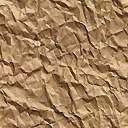 